Znüniplan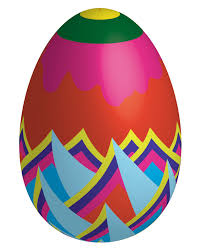 ZvieriplanMontagDienstagMittwochDonnerstagFreitagVollkornreiswaffelKäseröllchenApfelHimbeerjoghurtNussmischungApfelKnäckebrotFrischkäseApfelFrüchteplatte saisonalBlevitaKarfreitagMontagDienstagMittwochDonnerstagFreitagital. LandbrotGeflügelsalamiFrüchteCastello dunkelTomate MozzarellaFrüchteVollkornbrotBündnerfleischRadieschenFrüchteVollkornzopfRohschinkenEssiggurkeFrüchteKarfreitag